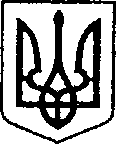 Україна					ЧЕРНІГІВСЬКА ОБЛАСТЬ	ПроектН І Ж И Н С Ь К А    М І С Ь К А    Р А Д А43 сесія VII скликання	Р І Ш Е Н Н Я	від 28 вересня 2018 р.			м. Ніжин	                            №33-43/2018Відповідно до статей 25, 26, 42, 59, 73 Закону України “Про місцеве самоврядування в Україні”, Земельного кодексу України, Податкового кодексу України, Закону України “Про оренду землі”, рішення Ніжинської міської ради шостого скликання від 08 липня 2015 року №6-69/2015 “Про затвердження місцевих податків”, Регламентy Ніжинської міської ради Чернігівської області, затвердженого рішенням Ніжинської міської ради Чернігівської області від 24 листопада 2015 року №1-2/2015 (із змінами), розглянувши клопотання підприємств та організацій, заяви підприємців, технічні документації щодо відведення земельних ділянок, міська рада вирішила:Пункт 1. Про поновлення договору оренди терміном до __________ року на земельну ділянку площею 0,0002 га за адресою: м.Ніжин, вул. Московська, 21-Ч кадастровий номер 7410400000:02:008:0099 фізичній особі-підприємцю Походні Оксані Валентинівни для будівництва та обслуговування будівель торгівлі (розміщення тимчасової споруди торгівельного призначення для здійснення підприємницької діяльності (лоток)) знято з порядку денного відповідно до ч.2 ст.29 Регламенту Ніжинської міської ради Чернігівської області VII скликання.2. Поновити договір оренди терміном до 01 листопада 2021 року на земельну ділянку площею 0,0024 га за адресою: м.Ніжин, пров. Федора Проценка, 6А кадастровий номер 7410400000:03:010:0038 фізичній особі-підприємцю Градобик Людмилі Василівні для будівництва та обслуговування будівель торгівлі (розміщення тимчасової споруди торгівельного призначення для здійснення підприємницької діяльності (кіоску)).2.1.  Встановити орендну плату за земельну ділянку площею 0,0024 га за адресою: м.Ніжин, пров. Федора Проценка, 6А на рівні дев’яти відсотків від нормативної грошової оцінки земельної ділянки за один рік.2.2. Фізичній особі-підприємцю Градобик Людмилі Василівні заключити додаткову угоду до договору оренди земельної ділянки площею 0,0024 га за адресою: м.Ніжин, пров. Федора Проценка, 6А.   2.3. Фізичній особі-підприємцю Градобик Людмилі Василівні у трьохмісячний термін зареєструвати додаткову угоду до договору оренди земельної ділянки площею 0,0024 га за адресою: м.Ніжин, пров. Федора Проценка, 6А. При невиконанні підпункту  2.2. та 2.3. пункт 2. з відповідними підпунктами втрачає чинність. 3. Припинити право користування на умовах оренди земельною ділянкою площею 0,0030 га за адресою: м.Ніжин, вул. Шаумяна, 40-А, кадастровий номер 7410400000:06:008:0027 у зв’язку зі зверненням орендаря, що надана у користування на умовах оренди фізичній особі-підприємцю Тіщенко Валентині Володимирівні для будівництва та обслуговування будівель торгівлі (розміщення тимчасової споруди торгівельного призначення для здійснення підприємницької діяльності  (павільйон)), відповідно до Договору оренди земельної ділянки від 29 червня 2011 року внесеного до державного реєстру речових прав на нерухоме майно від 08 квітня 2014 року номер запису про інше речове право: 5263938.4. Начальнику відділу земельних відносин Місан В.М. забезпечити оприлюднення даного рішення на сайті протягом п`яти робочих днів після його прийняття.5. Організацію виконання даного рішення покласти на першого заступника міського голови з питань діяльності виконавчих органів ради Олійника Г.М. та відділ земельних відносин.6. Контроль за виконанням даного рішення покласти на постійну комісію міської ради з питань земельних відносин, будівництва, архітектури, інвестиційного розвитку міста та децентралізації (Деркач А.П.).Міський голова		        А.В. ЛінникПро поновлення договорів оренди земельних ділянок, припинення права користування земельними ділянками надання земельних ділянок суб’єктам господарювання фізичним особам.